Year 6 Autumn 2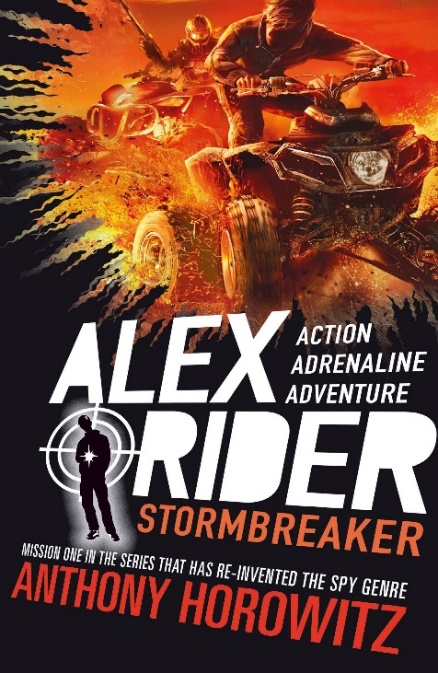 